Special MIC – Distributed Energy Resources (DER)PJM Conference and Training CenterNovember 17, 20171:00 p.m. – 4:00 p.m. EDTDistributed Energy Resource is a generation or electric energy storage resource connected at distribution voltages and/or connected behind a load meter.Administration (1:00 – 1:15)Mr. Baker will call the meeting to order, review the agenda and ask for amendments to the agenda.Mr. Gledhill will review meeting participation guidelines and the minutes from the November 6th meeting.  Attendance will be taken offline from a combination of in-person and WebEx attendees.Mr. Baker will provide a brief update on the vote held at the Market Implementation Committee regarding the group’s charter to become a subcommittee.Consensus Based Issue Resolution Process – DER Interconnection (1:15 – 2:15)PJM will provide clarifying education on issues raised through past discussion. The group will discuss and determine next steps, including whether the solution options are ready to be sent to the Planning Committee for review.Consensus Based Issue Resolution Process –- Solution Packages (2:15 – 3:30)Future Meeting DatesAuthor: Andrew GledhillAntitrust:You may not discuss any topics that violate, or that might appear to violate, the antitrust laws including but not limited to agreements between or among competitors regarding prices, bid and offer practices, availability of service, product design, terms of sale, division of markets, allocation of customers or any other activity that might unreasonably restrain competition.  If any of these items are discussed the chair will re-direct the conversation.  If the conversation still persists, parties will be asked to leave the meeting or the meeting will be adjourned.Code of Conduct:As a mandatory condition of attendance at today's meeting, attendees agree to adhere to the PJM Code of Conduct as detailed in PJM Manual M-34 section 4.5, including, but not limited to, participants' responsibilities and rules regarding the dissemination of meeting discussion and materials.Public Meetings/Media Participation: Unless otherwise noted, PJM stakeholder meetings are open to the public and to members of the media. Members of the media are asked to announce their attendance at all PJM stakeholder meetings at the beginning of the meeting or at the point they join a meeting already in progress. Members of the Media are reminded that speakers at PJM meetings cannot be quoted without explicit permission from the speaker. PJM Members are reminded that "detailed transcriptional meeting notes" and white board notes from "brainstorming sessions" shall not be disseminated. Stakeholders are also not allowed to create audio, video or online recordings of PJM meetings. PJM may create audio, video or online recordings of stakeholder meetings for internal and training purposes, and your participation at such meetings indicates your consent to the same.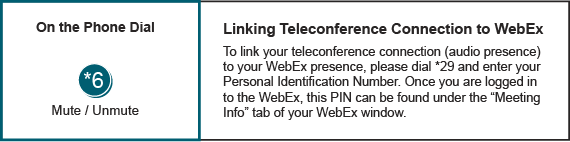 PJM will provide a review of their package thus far for Energy & Ancillary Services. Stakeholders are invited to provide additional packages or options for discussion.Wrap-up and Future Agenda Items (3:30 – 4:00)Mr. Baker will summarize action items and discuss agenda items for the next meeting.December 15, 20171:00 p.m. – 4:00 p.m.PJM Conference & Training Center/ WebEx